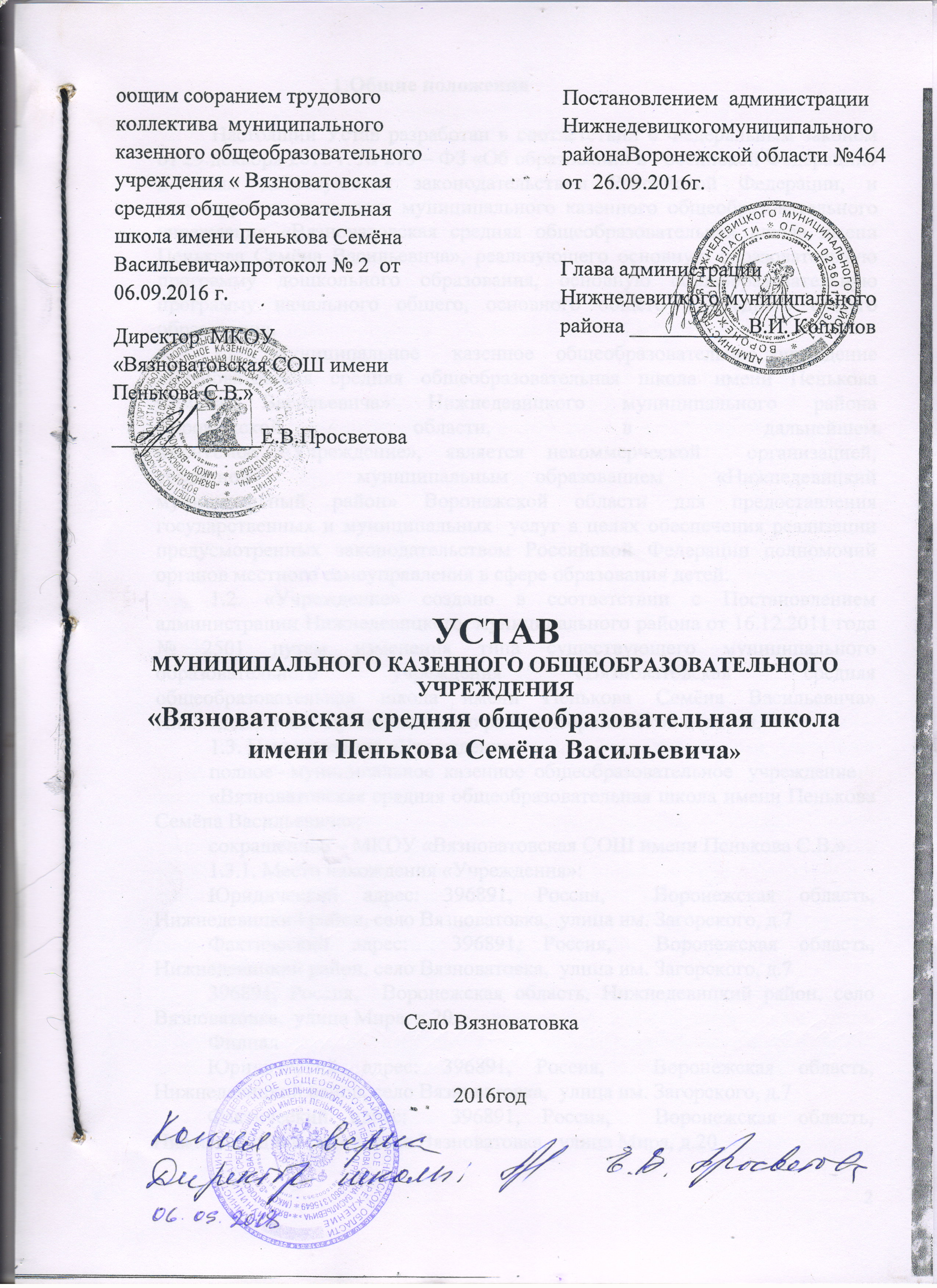 1.Общие положенияНастоящий Устав разработан в соответствии с Федеральным законом от 29 декабря . № 273 – ФЗ «Об образовании в Российской Федерации» и иным действующим законодательством Российской Федерации, и регулирует деятельность муниципального казенного общеобразовательного учреждения «Вязноватовская средняя общеобразовательная школа имени Пенькова Семёна Васильевича», реализующего основную образовательную программу дошкольного образования, основную общеобразовательную программу начального общего, основного общего и среднего общего образования.1.1.   Муниципальное   казенное  общеобразовательное учреждение    «Вязноватовская средняя общеобразовательная школа имени Пенькова Семёна Васильевича» Нижнедевицкого муниципального района Воронежской области, в дальнейшем
именуемое «Учреждение», является некоммерческой  организацией, созданной    муниципальным образованием  «Нижнедевицкий муниципальный район» Воронежской области для предоставления государственных и муниципальных  услуг в целях обеспечения реализации предусмотренных законодательством Российской Федерации полномочий органов местного самоуправления в сфере образования детей.1.2. «Учреждение» создано в соответствии с Постановлением администрации Нижнедевицкого  муниципального района от 16.12.2011 года № 2501 путем изменения типа существующего муниципального образовательного учреждения «Вязноватовская средняя общеобразовательная школа имени Пенькова Семёна Васильевича» Нижнедевицкого  муниципального района Воронежской области.1.3. Наименование «Учреждения»:полное - муниципальное  казенное  общеобразовательное   учреждение«Вязноватовская средняя общеобразовательная школа имени Пенькова Семёна Васильевича»;сокращенное – МКОУ «Вязноватовская СОШ имени Пенькова С.В.».1.3.1. Место нахождения «Учреждения»:Юридический адрес: 396891, Россия,  Воронежская область, Нижнедевицкий район, село Вязноватовка,  улица им. Загорского, д.7Фактический адрес:  396891, Россия,  Воронежская область, Нижнедевицкий район, село Вязноватовка,  улица им. Загорского, д.7396891, Россия,  Воронежская область, Нижнедевицкий район, село Вязноватовка,  улица Мира, д.20ФилиалЮридический адрес: 396891, Россия,  Воронежская область, Нижнедевицкий район, село Вязноватовка,  улица им. Загорского, д.7Фактический адрес:  396891, Россия,  Воронежская область, Нижнедевицкий район, село Вязноватовка,  улица Мира, д.201.4. Учредителем «Учреждения» является муниципальное образование
«Нижнедевицкий муниципальный район»в лице администрации
Нижнедевицкого муниципального района Воронежской области. Полномочия учредителя от имени администрации Нижнедевицкого муниципального района Воронежской области (за исключением вопросов, являющихся исключительно компетенцией администрации Нижнедевицкого муниципального района: создание, реорганизация, ликвидация «Учреждения», утверждение, внесение дополнений и изменений в Устав «Учреждения») осуществляет отдел по образованию, спорту и работе смолодежью администрации Нижнедевицкого муниципального района Воронежской области, далее Учредитель.1.5. Полномочия собственника имущества от имени муниципального образования «Нижнедевицкий  муниципальный район» Воронежской области осуществляет администрация Нижнедевицкого  муниципального района Воронежской области в лице Отдела по управлению муниципальным имуществом администрации Нижнедевицкого  муниципального района Воронежской области.1.6. «Учреждение» находится в ведомственном подчинении отдела по образованию, спорту и работе с молодежью администрации Нижнедевицкого  муниципального района Воронежской области, осуществляющего бюджетные полномочия главного распорядителя бюджетных средств.1.7.  Адрес (месторасположение) Учредителя:  396870, Воронежская область, Нижнедевицкий  район, с. Нижнедевицк, пл. Ленина, 1.1.8. Организационно-правовая форма  -  учреждение.Тип учреждения – казенное.Тип образовательной организации – общеобразовательная организация.1.9. «Учреждение» осуществляет операции с бюджетными средствами через лицевые счета, открытые ему в соответствии с действующим законодательством Российской Федерации.1.10.	«Учреждение» является юридическим лицом, имеет самостоятельный баланс, круглую печать, содержащую его наименование на русском языке, штампы и бланки со своим наименованием, может иметь собственную эмблему и другие средства визуальной идентификации.1.11.«Учреждение» не имеет права предоставлять и получать кредиты (займы), приобретать ценные бумаги. Субсидии и бюджетные кредиты «Учреждению» не предоставляются.1.12. «Учреждение», для достижения целей своей деятельности вправе приобретать и осуществлять имущественные и неимущественные права, нести обязанности, быть истцом и ответчиком в арбитражном, третейском судах, судах общей юрисдикции в соответствии с действующим законодательством Российской Федерации.1.13. «Учреждение» отвечает по своим обязательствам, находящимися в его распоряжении денежными средствами, а при их недостаточности субсидиарную ответственность по его обязательствам несет собственник его имущества.1.14. «Учреждение» руководствуется в своей деятельности законодательством Российской Федерации, нормативными правовыми актами Воронежской области, Нижнедевицкого  муниципального района   и настоящим Уставом.1.15.  Учреждение  имеет филиал, действующий на основе Положения, утвержденного директором Учреждения.1.16. Финансовое обеспечение деятельности «Учреждения» осуществляется за счет средств бюджета Нижнедевицкого  муниципального района по утвержденной Учредителем бюджетной смете,  при казначейской системе исполнения бюджета.1.17.Права  юридического лица у «Учреждения» в части ведения уставной финансово-хозяйственной деятельности, направленной на подготовку образовательного процесса, возникают с момента его государственной регистрации как образовательного учреждения.1.18. Права на образовательную деятельность и льготы, предоставляемые законодательством Российской Федерации, возникают у «Учреждения» со дня выдачи ему лицензии. Права у «Учреждения» на выдачу выпускникам документа об образовании государственного образца и на пользование печати с изображением государственного герба РФ возникают у «Учреждения» с момента государственной аккредитации, подтвержденной соответствующим свидетельством о государственной аккредитации.1.19.«Учреждение» может от своего имени приобретать гражданские права, соответствующие предмету и целям его деятельности, предусмотренными настоящим Уставом, нести обязанности в соответствии с действующим законодательством.1.20. «Учреждение» считается созданным со дня внесения соответствующей записи в Единый государственный реестр юридических лиц в установленном законодательством порядке.1.21. Отношение «Учреждения» с обучающимися и их родителями (законными представителями) регулируются в порядке, установленном настоящим Уставом.1.22. Медицинское обслуживание обучающихся в «Учреждении» обеспечивается медицинским персоналом, который закреплен органом здравоохранения за «Учреждением»                                                                            и наряду с администрацией и педагогическими работниками несет ответственность за проведение лечебно-профилактических мероприятий, соблюдение санитарно-гигиенических норм, режима и качества питания обучающихся.1.23. Организация питания в «Учреждении» осуществляется самим «Учреждением». В «Учреждении»  предусматривается помещение для питания обучающихся, а также для хранения и приготовления пищи.1.24.«Учреждение» создает условия для реализации гражданами Российской Федерации  гарантированного государством права на получение общедоступного и бесплатного дошкольного общего, начального общего, основного общего и среднего  общего образования.1.25. «Учреждение» реализует  общеобразовательные программы, федеральные государственные  общеобразовательные программы дошкольного общего образования, начального общего образования, основного общего образования, среднего общего образования на основании регионального учебного плана и в соответствии с федеральными государственными образовательными стандартами.1.26.  В «Учреждении» не допускается создание и деятельность структур политических партий, общественно-политических и религиозных движений и организаций.1.27. По инициативе обучающихся могут создаваться детские общественные организации в форме ассоциаций   в целях развития и совершенствования образования.1.28. «Учреждение»  имеет структурное подразделение - детский сад Учреждения.1.29 «Учреждение» является правопреемником прав и обязанностей МКДОУ «Вязноватовский детский сад».Предмет, цели и виды деятельности «Учреждения»2.1. «Учреждение» осуществляет свою деятельность в соответствии с предметом и целями деятельности, определенными законодательством Российской Федерации, Воронежской области, муниципальными нормативными  правовыми актами Нижнедевицкого  муниципального района и настоящим Уставом, путем выполнения работ, исполнения функций и оказания услуг в сфере  образования.2.2.Основным видом деятельности	«Учреждения»является реализация:- основных общеобразовательных программ дошкольного образования;- основных общеобразовательных программ начального общего образования;- основных общеобразовательных программ основного общего образования;- основных общеобразовательных программ среднего общего образования.Дополнительное образование и внеурочная деятельность в «Учреждении» строятся в соответствии с требованиями Федеральных государственных образовательных стандартов и регламентируются актами «Учреждения».К основным видам деятельности «Учреждения» также относится:-организация питания обучающихся;-присмотр и уход за детьми дошкольного возраста;-организация групп продленного дня;-организация отдыха и оздоровления обучающихся в оздоровительных лагерях на базе школы в каникулярное время;-ведение консультационной и просветительской деятельности.2.3. «Учреждение» вправе реализовывать федеральные государственные   стандарты, основные общеобразовательные программы,   дополнительные образовательные программы при наличии соответствующих лицензий, а также оказывать другие образовательные услуги в целях всестороннего удовлетворения образовательных потребностей.2.4 . Основными целями «Учреждения» являются:- обучение и воспитание детей дошкольного и школьного возраста, охрана и укрепление их физического и психического здоровья, развитие индивидуальных способностей;- создание благоприятных условий для интеллектуального, личностного и физического развития ребенка, в т.ч. путем удовлетворения потребности учащихся в самообразовании и получении дополнительного образования;- обеспечение равных возможностей для получения качественного общего образования;- формирование общей культуры личности обучающихся на основе усвоения обязательного минимума содержания общеобразовательных программ, их адаптации к жизни в обществе;- способствование интеграции личности в национальную и мировую культуру;- создание основы для осознанного выбора и последующего освоения профессиональных образовательных программ;- воспитание гражданственности и патриотизма;- взаимодействие с семьей для обеспечения полноценного развития ребенка.2.5. Для достижения целей «Учреждение»  в установленном законодательством порядке осуществляет следующие виды деятельности  согласно действующей лицензии.                         Предметы деятельности:- образовательная;- хозяйственная;- сопутствующие виды деятельности на бесплатной основе:1) организация внеклассных мероприятий на тему «Образование»;2) деятельность по организации отдыха обучающихся;3) повышение уровня культурного развития обучающихся;4) проведение спортивных мероприятий.2.6. Обучение и воспитание ведется в «Учреждении» на бесплатной основе.2.7.В случае осуществления «Учреждением» видов деятельности, которые в соответствии с действующим законодательством подлежат обязательному лицензированию или для осуществления которых необходимо получение специального разрешения, «Учреждение» приобретает право осуществлять указанные виды деятельности только после получения соответствующей лицензии (разрешения) в порядке, установленном действующим законодательством.2.8.  Основные общеобразовательные программы направлены на решение задач формирования общей культуры личности, адаптации личности к жизни в обществе, на создание основы для осознанного выбора и освоения профессиональных образовательных программ.2.9. Основные и дополнительные общеобразовательные программы дошкольного общего, начального общего, основного общего и среднего общего образования обеспечивают реализацию федерального государственного образовательного стандарта, образовательных потребностей и запросов обучающихся,  и включают в себя учебный план, рабочие программы учебных курсов, предметов, дисциплин (модулей) и другие материалы, обеспечивающие духовно-нравственное развитие, воспитание и качество подготовки обучающихся.2.10. Учреждение осуществляет образовательный процесс в соответствии с целями и задачами, определенными в настоящем Уставе.2.11. Ответственность за создание необходимых условий для учебы, труда и отдыха обучающихся «Учреждения» несут должностные лица «Учреждения» в соответствии с законодательством Российской Федерации и настоящим Уставом «Учреждения».2.12. «Учреждение» осуществляет образовательный процесс на основе учебного плана, разрабатываемого «Учреждением» самостоятельно, в соответствии с действующим законодательством. Учебная нагрузка и режим занятий обучающихся определяются настоящим Уставом в соответствии с санитарно-гигиеническими требованиями.2.13. «Учреждение», в дополнение к обязательным предметам, вводит предметы для организации обучения по выбору учащихся, направленные на развитие способностей личности.2.14. «Учреждение», исходя из потребностей учащихся и наличия необходимых условий, организует обучение по затребованным профилям; объединяет детей в группы по выбору: -  предпрофильные классы (9 классы); -  профильные классы (10–11 классы).Учебно-воспитательный процесс в таких группах осуществляют преподаватели из числа наиболее квалифицированных педагогических работников.2.15. Право «Учреждения» осуществлять деятельность, на которую в
соответствии с законодательством Российской Федерации требуется
специальное разрешение (лицензия), возникает у «Учреждения» с момента его получения или в указанный в нем срок и прекращается по истечении срока  его действия, если иное не установлено законодательством.2.16. «Учреждение» не вправе осуществлять виды деятельности, не предусмотренные настоящим Уставом.2.17.  «Учреждение» не вправе выступать учредителем (участником) юридических лиц. III.   Организация деятельности «Учреждения»3.1.   Организация образовательного процесса осуществляется «Учреждением» самостоятельно, в соответствии с принципами государственной политики в области образования, образовательными программами и расписаниями занятий.  «Учреждение» самостоятельно выбирает формы, средства и методы обучения и воспитания в соответствии с Законом Российской Федерации «Об образовании» и настоящим  Уставом.3.2. В процессе своей деятельности «Учреждение»:3.2.1. Оказывает социально- психологическую и педагогическую помощь обучающимся, имеющим отклонение в развитии или поведении, либо проблемы в обучении.3.2.2. Выявляет обучающихся, находящихся  в социально - опасном положении и оказывает их семьям помощь в обучении и воспитании.3.2.3. Обеспечивает организацию общедоступных спортивных секций, технических или иных кружков, клубов и привлечение в них обучающихся.3.3. «Учреждение» строит свои отношения с государственными, муниципальными органами, организациями и гражданами во всех сферах на основе договоров, соглашений, контрактов.3.4 «Учреждение» свободно в выборе форм и предмета договоров и обязательств, любых других условий взаимоотношений с организациями, которые не противоречат действующему законодательству и настоящему Уставу.3.5. Заключение и оплата «Учреждением» муниципальных контрактов, иных договоров, подлежащих исполнению за счет бюджетных средств, производятся от имени муниципального образования Нижнедевицкого  муниципального района Воронежской области в пределах доведенных  «Учреждению» лимитов бюджетных обязательств и с учетом принятых и неисполненных обязательств.3.6. Для выполнения цели своей деятельности в соответствии с действующим законодательством «Учреждение» имеет право:3.6.1. Осуществлять в отношении закрепленного за ним имущества права владения, пользования в пределах, установленных законом, в соответствии с целями своей деятельности, назначением этого имущества, заданиями «Учредителя» и если иное не установлено законом распоряжается этим имуществом с согласия собственника имущества.3.6.2. Заключать договоры с физическими и юридическими лицами в соответствии с действующим законодательством и настоящим Уставом.3.6.3. Обеспечивать и оснащать образовательный процесс, оборудовать помещения в соответствии с  федеральными стандартами, государственными и местными нормами и требованиями, осуществляемых в пределах собственных финансовых средств.3.6.4. Привлекать для осуществления деятельности, предусмотренной Уставом образовательного учреждения, дополнительные источники финансовых и материальных средств, в т.ч. и добровольные пожертвования.3.6.5. Предоставлять Учредителю и общественности ежегодный отчет о поступлении и расходовании финансовых и материальных средств.3.6.6. Подбора, приема на работу и расстановку кадров.3.6.7. Использовать  и совершенствовать  методики образовательного процесса, реализуемых  с применением информационных телекоммуникационных технологий и образовательных технологий, в том числе дистанционных образовательных технологий.3.6.8. Разрабатывать и утверждать рабочие программы учебных курсов и дисциплин, образовательные программы «Учреждения» с согласованием родительского комитета «Учреждения».3.6.9. Устанавливать структуру управления деятельностью  образовательного «Учреждения», штатное расписание, распределять должностные обязанности.3.6.10.Устанавливать заработную плату работникам «Учреждения».3.6.11. Разрабатывать  и принимать трудовым  коллективом «Учреждения» Устав, Правила внутреннего трудового распорядка иные локальные акты «Учреждения».3.6.12.  Самостоятельно осуществлять образовательный процесс в соответствии с Уставом «Учреждения», лицензией и свидетельством о государственной аккредитации.3.6.13. Осуществлять текущий контроль успеваемости и промежуточной   аттестации обучающихся «Учреждения».3.6.14. Выбора учебников  и учебных пособий, используемых в образовательном процессе  в соответствии с  утвержденными  федеральными перечнями  учебников, рекомендованными  (допущенными) к использованию в образовательном процессе ОУ.3.6.15. Осуществлять индивидуальное обучение на дому по индивидуальным планам обучающихся:   на основании приказа руководителя  «Учреждения», справки ПМПК ( психолого- медико-педагогической комиссии),  заявления родителя (законного представителя) ребенка.3.6.16. Оказывать консультативную и методическую помощь родителям (законным представителям) по вопросам воспитания, обучения и развития детей.3.6.17. По согласованию с Учредителем планировать свою деятельность и определять основные направления и перспективы развития.3.6.18. Совершать в рамках закона иные действия в соответствии с действующим законодательством и настоящим Уставом.3.7. В соответствии с действующим законодательством о труде «Учреждение»  обязано:3.7.1. Нести ответственность   за нарушение договорных обязательств;3.7.2. Возмещать ущерб, причиненный нерациональным использованием земли и других природных ресурсов, загрязнением окружающей среды, нарушением правил безопасности производства, санитарно-гигиенических норм и требований по защите здоровья обучающихся, работников;3.7.3. Обеспечивать своих работников безопасными условиями труда и нести ответственность в установленном порядке за ущерб, причиненный их здоровью и трудоспособности;3.7.4. Обеспечивать гарантированные действующим законодательством минимальный размер оплаты труда, условия труда и меры социальной защиты своих работников;3.7.5. Обеспечивать своевременно и в полном объеме выплату работникам заработной платы и проводить ее индексацию в соответствии с действующим законодательством;3.7.6.  Осуществлять оперативный и бухгалтерский учет результатов финансово-хозяйственной и иной деятельности, вести статистическую отчетность, отчитываться о результатах деятельности в соответствующих органах в порядке и сроки, установленные действующим законодательством.  Не позднее 1 апреля направлять Учредителю копию годового отчета (баланса с приложениями и пояснительной запиской, с перечнем дебиторов и кредиторов), заверенную налоговой инспекцией. За ненадлежащее исполнение обязанностей и искажение отчетности, должностные лица «Учреждения» несут ответственность, установленную законодательством Российской Федерации;3.7.7.  Предоставлять «Учредителю»  необходимую документацию и информацию.IV. Организация образовательного и воспитательного процесса4.1.Организация образовательного процесса в «Учреждении» строится самостоятельно на основе учебного плана, разработанного «Учреждением» в соответствии с примерным региональным планом и на основе федеральных государственных образовательных стандартов.4.2. Количество классов в «Учреждении» зависит от количества обучающихся (числа поданных заявлений граждан) и условий, созданных для осуществления образовательного процесса с учетом санитарных норм и контрольных нормативов, указанных в лицензии. Наполняемость обучающихся в классах   устанавливается  не более  20 –ти человек.4.3. По запросам родителей «Учреждение» имеет право открывать группы продленного дня  с наполняемостью  не более 25 обучающихся.4.4.Образовательные программы дошкольного общего, начального общего, основного общего, среднего (полного) общего образования являются преемственными, т.е. каждая последующая программа базируется на предыдущей.4.5.«Учреждение» осуществляет образовательный процесс в соответствии с уровнями общеобразовательных программ: дошкольное общее, начальное общее, основное общее, среднее общее образование.4.6.    1 ступень обучения: дошкольное общее образование.4.6.1. Дошкольное общее образование (нормативный срок освоения 3-7 лет) обеспечивает содействие всестороннему развитию детей, их ранней социализации, педагогическому просвещению родителей и осуществляется в структурном подразделении Учреждения (детский сад Учреждения). Основными задачами работы детского сада Учреждения  являются: укрепление здоровья детей; развитие основных видов детской деятельности; навыков общения со сверстниками и взрослыми; усвоение способов использования различных предметов, сенсорное развитие. Детский сад Учреждения реализует программу дошкольного образования различной направленности путем создания развивающей среды для формирования всесторонних способностей: физических, познавательных, творческих и эмоциональной сферы. Дошкольное образование является базой для начального общего образования. 4.6.2.  «Учреждение» на 1 ступени призвано обеспечить первоначальное становление личности ребенка, выявление и развитие его способностей, формирование у дошкольников умения и желания учиться.4.7. 2 ступень обучения:  начальное общее образование                                     (нормативный срок освоения – 4 года).4.7.1.Основные характеристики организации образовательного процесса. Организация образовательного процесса  «Учреждения» осуществляется на основе образовательных программ  и расписания занятий, разработанных в соответствии с федеральным государственным образовательным стандартом общего образования, Типовым положением об общеобразовательном учреждении, санитарными правилами и нормативами .4.7.3. На 2 ступени обучения обучающиеся  приобретают необходимые умения и навыки учебной деятельности, обучаются чтению, письму, счету, овладевают элементами теоретического мышления, простейшими навыками самоконтроля учебных действий, культуры речи и поведения, основами личной гигиены и здорового образа жизни.4.7.4. «Учреждение» использует стандартные  программы обучения русскому языку, чтению, математике, самостоятельно выбирая учебно- методический комплекс; программы развивающего обучения по учебникам, допущенным Министерством образования и науки РФ,  а также программы  дополнительного образования: духовно- нравственного воспитания, здоровьесберегающих технологий, составленные самостоятельно «Учреждением» в соответствии с федеральными государственными образовательными  стандартами.4.7.5. Учебные предметы на 2 ступени обучения в «Учреждении» имеют характер интегрированных курсов, которые закладывают общее представление о природе, обществе, человеке и его труде.4.7.6. Начальное общее образование является базой для получения основного общего образования.4.7.7. В первый класс принимаются дети 6,5 лет (на 01 сентября), при отсутствии противопоказаний по состоянию здоровья, но не позже достижения ими возраста 8 лет. По заявлению родителей (законных представителей), Учредитель «Учреждения» вправе разрешить прием детей в образовательное «Учреждение» для обучения в более раннем возрасте. В первую очередь приему подлежат дети, проживающие на данной территории. Отказ в приеме возможен только по причине отсутствия свободных мест.4.7.8. Для зачисления в «Учреждение» родители (законные представители) представляют документы:- заявление на имя руководителя «Учреждения»;- копию «Свидетельства о рождении»;- медицинскую карту ребенка;- документ, удостоверяющий место фактического проживания ребенка.                                                    На ребенка, зачисленного в 1 класс, заводится личное дело.4.7.9. Гражданам гарантируется возможность получения образования независимо от места жительства.4.8. 3 ступень:  основное общее образование (нормативный срок освоения 5 лет).4.8.1.Основное общее образование обеспечивает усвоение обучающимися  федеральных стандартных общеобразовательных программ основного общего образования,программ дополнительного образования, создание условий для воспитания, формирования личности обучающегося, для развития его склонностей, интересов и способностей к социальному самоопределению. «Учреждение» 3 ступени закладывает фундамент образовательной подготовки, необходимой выпускнику для продолжения образования, его полноценного включения в жизнь, обеспечивает развитие личности учащегося, его склонностей, интересов, способности к социальному самоуправлению, глубокое освоение наук и формирование научного мировоззрения. Введение на этой ступени «Учреждением» предметов по выбору, помимо обязательных предметов, факультативных, элективных  курсов,  системы внеклассных занятий,  направлено на более полное развитие склонностей и способностей учащихся.4.8.2. Основное общее образование    является базой для получения среднего общего образования, начального и среднего профессионального образования.4.8.3.Зачисление детей на 3 ступень основного общего образования осуществляется при предоставлении следующих документов:-заявление родителей ( законных представителей),	-ведомости с результатами промежуточной аттестации (текущими оценками),-копии свидетельства о рождении,-медицинской карты,- документа, удостоверяющего  место фактического проживания ребенка.Гражданам гарантируется возможность получения образования независимо от места жительства.4.8.4. Перевод обучающегося из другого образовательного учреждения осуществляется на основании заявления родителей (законных представителей). При выборе профиля обучения учитывается уровень прохождения программ по прежнему месту обучения.4.8.5.  По завершению обучения на 3 ступени в «Учреждении» обязательна государственная итоговая аттестация.  Выпускники 9 классов  сдают  не менее 4-х экзаменов: два – обязательные (письменные – русский язык и математика в условиях независимого оценивания); 2 экзамена - по выбору .4.8.6.  Основное общее образование  и государственная (итоговая) аттестация являются обязательными. Требование обязательности основного общего образования применительно к конкретному обучающемуся и сохраняет силу до достижения им возраста 15 лет.4.8.7. В 9 классе вводится предпрофильная подготовка, цель которой  помочь учащимся в выборе предметов на 4 ступени профильного обучения.4.8.8.   По согласию родителей ( законных представителей), комиссии по делам несовершеннолетних и защите их прав и  органов местного  самоуправления,       осуществляющего управление в сфере образования,  обучающийся, достигший возраста 15 лет, может оставить  «Учреждение» до получения основного общего образования.4.8.9. Комиссия  по делам несовершеннолетних и защите их прав,   органа местного самоуправления совместно с родителями (законными представителями) несовершеннолетнего, оставившего «Учреждение» до получения основного общего образования, в месячный срок принимают меры, обеспечивающие  трудоустройство  этого несовершеннолетнего и (или) продолжение освоения им образовательной программы основного общего образования по иной форме обучения.4.8.10.  На основании ФЗ №273 от 29.12.2012г. «Об образовании в Российской Федерации», по решению Управляющего совета «Учреждения»  за совершенные неоднократно грубые нарушения Устава «Учреждения» допускается  исключение из данного «Учреждения» обучающегося, достигшего возраста 15 лет.    Грубым нарушением дисциплины признается нарушение, которое повлекло или реально могло повлечь за собой тяжкие последствия в виде причинения ущерба жизни и здоровья обучающихся, сотрудников, посетителей «Учреждения», причинение ущерба имуществу  «Учреждения», обучающихся, сотрудников, посетителей «Учреждения», дезорганизацию образовательного процесса «Учреждения», за ложное сообщение об актах терроризма, появление обучающегося в помещении и на территории «Учреждения» в состоянии алкогольного, наркотического опьянения во время учебного процесса,  оскорбление педагогических  работников и иных сотрудников  «Учреждения»   и др.4.8.11. Руководитель «Учреждения» выходит с представлением на председателя комиссии по делам несовершеннолетних и защите их прав об обстоятельствах, способствующих исключению несовершеннолетнего из «Учреждения». После рассмотрения представления комиссией по делам несовершеннолетних и защите их прав, Управляющий совет школы принимает соответствующее решение. «Учреждение» в 3-х дневный срок информирует родителей (законных представителей) и орган местного самоуправления об исключении обучающегося из «Учреждения». Решение Управляющего совета «Учреждения» об исключении несовершеннолетнего принимается в присутствии обучающегося и его родителей (законных представителей). Отсутствие обучающегося, его родителей (законных представителей) на заседании  Управляющего совета «Учреждения» без уважительных причин не лишает возможности рассмотреть вопрос  об его исключении из «Учреждения».                                                                                                     Исключение обучающегося из «Учреждения» применяется, если меры воспитательного характера не дали результатов и дальнейшее пребывание обучающегося в «Учреждении» оказывает отрицательное влияние на других обучающихся, нарушает их права и права работников  учреждения, а также  нормальное функционирование «Учреждения».4.8.12.  Решение об исключении детей-сирот и детей, оставшихся без попечения родителей (законных представителей), принимается Управляющим советом «Учреждения»  с предварительного согласия соответствующего органа опеки и попечительства.4.8.13. Выпускникам, завершившим обучение в «Учреждении»                                          3 ступени, вручается аттестат государственного образца об основном общем образовании, а добившимся особых успехов - аттестат с отличием.4.8.14. Обучающееся на ступени начального общего и основного общего образования, не освоившие программу учебного года и имеющие академическую задолженность по 2-м  и более предметам, по усмотрению их родителей    (законных представителей) оставляются на повторное  обучение.4.8.15. Обучающиеся, не освоившие программу предыдущего уровня, не допускаются к обучению на следующей ступени общего образования.4.8.16. Обучающиеся на указанных ступенях образования, имеющие по итогам учебного года академическую задолженность по 1-му  предмету, переводятся в следующий класс условно.  Ответственность за ликвидацию  обучающимися академической задолженности в течение следующего учебного года возлагается на их родителей (законных представителей).4.8.17. Обучающиеся, не освоившие образовательную программу предыдущего уровня, не допускаются к обучению на следующей ступени общего образования.4.8.18.  Перевод обучающихся в следующий класс осуществляется на основании приказа руководителя «Учреждения»,  по решению Педагогического совета «Учреждения».4.9 .  4  ступень: среднее общее образование.(Нормативный срок освоения - 2 года.)4.9.1. 4 ступень обучения создает условия для развития интереса к познанию, творческих способностей обучающегося, формирования навыков самостоятельной учебной деятельности на основе дифференциации обучения.4.9.2. Среднее общее образование является основой  для получения начального профессионального, среднего профессионального и высшего профессионального образования. Использование стандартных программ:  профильного, углубленное изучение отдельных предметов с учетом потребностей и возможностей личности,4.9.3. Общеобразовательные программы осваиваются в очной форме.4.9.4. Для всех форм  получения образования в пределах конкретных основных общеобразовательных программ действует единый федеральный государственный стандарт.4.9.5. Среднее   общее образование является обязательным. Получение обязательного среднего общего образования ограничивается 18- летним возрастом.4.9.6. Освоение общеобразовательных программ среднего  общего образования завершается обязательной государственной итоговой аттестацией выпускников.4.9.7. Государственная итоговая аттестация  обучающихся, освоивших образовательные программы  среднего  общего образования, осуществляется в соответствии с порядком проведения государственной итоговой аттестации по общеобразовательным программам среднего общего образования, утвержденного Министерством образования Российской Федерации  и проводится  в форме единого государственного экзамена.4.9.8. Выпускники «Учреждения»  4 ступени обучения получают аттестат государственного образца о среднем  общем образовании.4.9.9. Выпускники, достигшие особых успехов при освоении общеобразовательной программы среднего  общего образования, награждаются в установленном порядке золотой или серебряной медалью.4.9.10. Выпускники, достигшие особых успехов в изучении одного или нескольких предметов, награждаются в установленном порядке Похвальной грамотой «За особые успехи в изучении отдельных предметов».4.9.11. Лицам, не завершившим среднее  общее образование, выдается справка установленного образца.4.9.12. Зачисление обучающихся на 4 ступень  среднего  общего образования осуществляется при предоставлении следующих документов:-заявление обучающихся или их родителей (законных представителей)-документ  о получении основного общего  образования,-копия свидетельства о рождении,-медицинская  карта,	- документ, удостоверяющий  место фактического проживания ребенка.                                   Гражданам предоставляется возможность получения образования независимо от места проживания.4.9.13. При проведении занятий в 5-11 классах: по иностранному языку, техническим дисциплинам, физической культуре (10-11 класс), по информатике и вычислительной технике, физике и химии (во время практических занятий) класс делится на 2 группы,  если наполняемость класса составляет 20 и более человек.4.9.14.   На 4 ступени обучения  открываются профильные группы, которые работают по учебным планам профильного обучения. В профильные классы принимаются выпускники 9 классов, сдавшие экзамен по итоговой аттестации по выбору с ориентацией на профиль в старшей ступени.4.9.15. Для  зачисления обучающихся на  профиль учитываются результаты предпрофильной подготовки и дополнительные индивидуальные показатели образовательных достижений обучающихся: оформление портфолио   (пакет сертифицированных документов, т.е. грамот, дипломов, сертификатов, позволяющих фиксировать индивидуальные достижения обучающихся в разнообразных видах деятельности: учебной, творческой, социальной, коммуникативной и др.), предпочтение отдается предпрофильным достижениям.                                                                                                           Профильные группы формируются на основании приказа  «Учреждения»  и решения педагогического совета.4.9.16. Обучение по индивидуальным учебным планам осуществляется на старшей ступени обучения. Каждый обучающийся может выбрать направление собственной профилизации, включив в свой образовательный маршрут не менее четырех элективных курсов.4.10.  Организация образовательного процесса в «Учреждении» регламентируется учебным планом (разбивкой содержания образовательной программы по учебным курсам, по дисциплинам и по годам обучения) и расписаниями занятий, разрабатываемыми и утвержденными «Учреждением» самостоятельно, а также годовым календарным учебным графиком.4.11. При приеме гражданина в «Учреждение» или при переводе обучающегося из  другого образовательного учреждения, реализующего общеобразовательную программу соответствующего уровня, «Учреждение» обязано ознакомить поступающего и (или) его родителей (законных представителей) с Уставом «Учреждения», лицензией на право ведения образовательной деятельности, свидетельством о государственной аккредитации «Учреждения»,  основными программами, реализуемыми  «Учреждением» и другими документами, регламентирующими организацию образовательного процесса.    При зачислении предоставляется документ об уровне образования или об уровне освоения обучающимся соответствующей общеобразовательной программы.4.12. В «Учреждении» осуществляется получение обучающимися начальных знаний об обороне государства, о воинской обязанности граждан и приобретение обучающимися навыков в области гражданской обороны, а также подготовка обучающихся - граждан мужского пола, не прошедших военной службы, по основам военной службы.4.13. «Учреждение» самостоятельно  устанавливает систему оценок:4.13.1.  В 1 классе  введена безбалльная  система оценки знаний учащихся согласно федерального государственного образовательного стандарта.4.13.2. Текущий контроль успеваемости обучающихся  «Учреждения» 2-11 классов осуществляется учителями по 5-ти балльной системе (минимальный балл-«2», максимальный балл- «5»).                                                                                                           Учитель, проверяя и оценивая работы (в том числе контрольные), устные ответы учащихся, достигнутые ими навыки и умения, выставляет оценку в классный журнал и дневник обучающегося.4.13.3.По окончании  учебного года, обучающиеся, имеющие отличные отметки по всем предметам, по решению Педагогического совета, награждаются Похвальными листами.4.13.4. Промежуточные итоговые оценки в баллах выставляются на 2,3 ступени обучения в конце четверти. На 4  ступени обучения - в конце полугодия. В конце учебного года выставляются годовые оценки.4.14.  Ежегодная промежуточная аттестация в форме экзаменов или зачетов по отдельным предметам может проводиться в конце учебного года, начиная со второго класса.4.15.  В 5-11-х классах по решению Педагогического совета «Учреждения» учителя могут применять  зачетную систему, качественную (без баллов) систему оценок знаний с проведением зачетов к концу полугодия, другие системы оценок.4.16. Решение о проведении промежуточной аттестации в данном учебном году  принимается не позднее 30 сентября текущего учебного года.4.17. Педагогическим советом «Учреждения» определяется  форма, порядок и сроки проведения промежуточной  аттестации.  Решение Педагогического совета по данному вопросу доводится до сведения участников образовательного процесса приказом  руководителя «Учреждения».4.18. Дисциплина в  «Учреждении» поддерживается на основе уважения человеческого достоинства обучающихся, воспитанников, педагогов.4.19. Применение методов физического и психического насилия по отношению к обучающимся, воспитанникам не допускается.4.20.  Режим работы «Учреждения»:4.20.1.  «Учреждение» работает в одну смену.  Начало уроков 9.00 часов.4.20.2. Продолжительность занятий в 2-11-х классах - 45 минут.учебная неделя -  шестидневная  с  одним выходным  днем( воскресенье).4.20.3.Расписание занятий   предусматривает  перерыв достаточной продолжительности для питания обучающихся;4.20.4. В учебном плане «Учреждения» количество часов, отведенных на преподавание отдельных предметов, не может быть меньше количества часов, определенных федеральным базисным учебным планом.  В структуру данного учебного плана входит федеральный, региональный компоненты, компонент «Учреждения».4.20.5. Учебные нагрузки обучающихся не   превышают:- II ступени обучения в Учреждении - до 26часов в неделю;    - III ступени обучения в Учреждении- до 36 часов в неделю;    - IV ступени обучения в Учреждении - до 37 часов в неделю;4.20.6.  Продолжительность каникул в течение учебного года     не менее 30 календарных дней,  летом - не менее 8 календарных недель, для обучающихся в 1 классе устанавливаются дополнительные недельные каникулы в середине 3 четверти.4.20.7. Учреждение  может работать по графику 5-ти и 6-ти дневной рабочей недели согласно выбранному учебному плану, в одну смену.                                                                    В  1  классе используется «ступенчатый» режим обучения: в первом полугодии    (в сентябре, октябре по 3 урока в день по 35 мин каждый); в ноябре, декабре - по 4 урока по 35 мин каждый, январь- май – по 4 урока по 45 мин каждый. В середине учебного дня динамическая пауза  продолжительностью 40 мин.   Между началом факультативных, внеклассных занятий  и  последним уроком обязательных занятий устанавливается перерыв продолжительностью                 45 минут. В 1 классе учебная неделя – пятидневная. В субботу возможна организация развивающего дня: проведение факультативных, дополнительных, индивидуальных занятий.4.20.8. Проведение общешкольных праздников, олимпиад,  соревнований, научно- практических конференций, воспитательных мероприятий осуществляется по пятницам.4.20.9. Учебный год в «Учреждении» начинается с 1 сентября. Если это число приходится на выходной день, то учебный год начинается в первый, следующий за ним рабочий день.4.20.10.  Продолжительность учебного года:-1 класс-33 учебные недели, в последующих классах  не менее 34 и не более 37 недель (с учетом экзаменационного периода).4.21. Годовой календарный учебный график утверждается приказом руководителя «Учреждения» с учетом мнения Педагогического совета «Учреждения» и по согласованию с Учредителем.4.22.  Администрация «Учреждения» может привлечь обучающихся к труду согласно образовательным программам и по согласию родителей (законных представителей).V.   Участники образовательного процесса5.1. К участникам образовательного процесса относятся обучающиеся, педагогические работники «Учреждения», родители (законные представители) обучающихся, дошкольников.5.2. Права и обязанности обучающихся, их родителей (законных представителей) как участников образовательного процесса определяются Уставом «Учреждения» и иными предусмотренными Уставом локальными актами.5.3. Все участники образовательного процесса пользуются равными правами в пределах действующего законодательства и настоящего Устава.5.4. Обучающиеся в «Учреждении»  имеют право на:а) получение бесплатного общего образования (дошкольного, начального, основного, среднего) в соответствии с федеральными государственными образовательными стандартами;б)  обучение в соответствии с федеральными государственными образовательными стандартами по индивидуальному учебному плану, ускоренный курс обучения. Условия обучения по индивидуальным учебным планам регламентируются Уставом «Учреждения» и другими предусмотренными Уставом локальными актами;в) бесплатное пользование библиотечно-информационными ресурсами библиотеки «Учреждения»;г)  получение дополнительных   образовательных услуг;д)  участие в управлении «Учреждением», в т.ч. с правом избирать и быть избранными в Управляющий совет «Учреждения» в форме, определяемой Уставом «Учреждения»;е)  уважение человеческого достоинства, на свободу совести и информации, на свободное выражение собственных взглядов и убеждений;ж) свободное посещение мероприятий, не предусмотренных учебным планом «Учреждения»;з) участие во всероссийских  и иных олимпиадах школьников;и) пользование в ходе учебного процесса лабораториями, кабинетами, мастерскими, вычислительной техникой, услугами столовой и др;к) защиту от применения методов физического и психического насилия;л) на получение консультации работников «Учреждения» с целью получения информации по любой интересующей его проблеме, условиях обучения, гарантирующих охрану и укрепление здоровья;м) обучающиеся имеют право на перевод в другое образовательное учреждение, реализующее образовательную программу соответствующего уровня, при согласии этого образовательного учреждения и успешном прохождении ими аттестации;н) обучающиеся имеют иные права, предусмотренные действующим законодательством;5.5. «Учреждению» запрещается привлекать обучающихся к труду, не предусмотренному образовательной программой, без их согласия и согласия родителей (законных представителей).5.6. Принуждение обучающихся к вступлению в общественные, общественно-политические организации (объединения), движения и партии, а также принудительное привлечение их к деятельности этих организаций и к участию в агитационных кампаниях и политических акциях не допускаются.5.7. Дисциплина в «Учреждении» поддерживается на основе уважения человеческого достоинства обучающихся и педагогических работников. 5.8. В случае прекращения деятельности «Учреждения», а также в случае аннулирования соответствующей лицензии, лишения «Учреждения» государственной аккредитации, истечения срока действия свидетельства о государственной аккредитации Учредитель обеспечивает перевод обучающихся с согласия родителей (законных представителей) в другие образовательные учреждения соответствующего типа.5.9. Обучающиеся  «Учреждения» обязаны:1) соблюдать Устав «Учреждения»;2)добросовестно учиться, посещать все уроки, указанные в расписании;3) бережно относиться к имуществу «Учреждения»;4) уважать честь и достоинство других обучающихся и работников «Учреждения»;5) выполнять требования работников «Учреждения» по соблюдению Правил внутреннего распорядка;6)  достойно культурно вести себя в «Учреждении» и за ее пределами;7)  действовать на благо коллектива «Учреждения», заботиться об имени своего учебного заведения, его эстетическом виде, поддерживать в чистоте и порядке его территорию;5.10.  Обучающимся «Учреждения»  запрещается:а) приносить, передавать или использовать оружие, спиртные напитки, табачные изделия, токсические и наркотические вещества;б) использовать любые средства и вещества, могущие привести к взрывам и пожарам;в) нарушать общественный порядок в «Учреждении»;г) производить любые иные действия, влекущие за собой опасные последствия для окружающих и самого обучающегося;д) применять физическую силу для выяснения межличностных отношений, запугивание и вымогательство;5.11. Родители (законные представители) обучающихся имеют право:а) выбирать общеобразовательное учреждение, форму получения образования;б) защищать законные права и интересы детей;в) участвовать в управлении «Учреждением» в форме, определяемой Уставом  «Учреждения»;г) знакомиться с Уставом «Учреждения», другими документами, регламентирующими деятельность «Учреждения»;д) принимать решение о переводе ребенка в другой класс, в другое образовательное учреждение, об изменении формы обучения, профиля обучения;е) принимать участие и выражать свое мнение на общих и классных родительских собраниях;ж) присутствовать на заседаниях органов управления «Учреждением» и принимать участие в обсуждении в случае, когда разбирается вопрос об успеваемости и поведении их ребенка;з) знакомиться с ходом и содержанием образовательного процесса, с оценками успеваемости ребенка; ставить вопрос о несогласии с годовой оценкой по предмету и проведения экзамена независимой комиссией;и) посещать школу и беседовать с педагогами после уроков, посещать уроки учителей в классе, где обучается ребенок  в “ День открытых дверей” или по согласованию с учителем и с разрешения руководителя «Учреждения»;к) нести ответственность за воспитание своих детей и получение ими основного общего образования, за ликвидацию обучающимся в течение следующего учебного года академической задолженности в случае перевода его в следующий класс;л) выбирать   образовательные учреждения, защищать законные права и интересы ребенка;м)    вносить добровольные пожертвования;н) другие права и обязанности родителей (законных представителей) обучающихся «Учреждения» могут быть установлены в заключенном между ними и «Учреждением» договоре, который не может противоречить действующему  законодательству и настоящему Уставу.5.12. Родители (законные представители) имеют право дать ребенку дошкольное общее, начальное общее, основное общее, среднее общее образование в семье (в соответствии с законодательством Российской Федерации».) Ребенок, получающий образование в семье, вправе на любом этапе обучения при его положительной аттестации по решению родителей (законных представителей) продолжить образование в «Учреждении».5.13. Родители (законные представители) обучающихся обязаны:а) обеспечить получение детьми основного общего образования и создать условия для получения ими среднего  общего образования;б) создавать дома необходимые условия для жизни, развития, отдыха ребенка и выполнения им учебных заданий, разумно организовывать режим и свободное время ребенка, направлять ребенка в «Учреждение» в опрятном виде, с необходимыми принадлежностями для занятий;в) регулярно контролировать учебу и поведение ребенка; регулярно поддерживать связь с педагогами «Учреждения»;г) посещать родительские собрания, являться в «Учреждение» по требованию педагога или администрации;д) оказывать ребенку всемерную помощь в осуществлении им своих прав и обязанностей в «Учреждении»;е) уважать права, честь и достоинство ребенка и педагогов, поддерживать у ребенка авторитет и уважение к педагогам;ж) показывать ребенку положительный пример выполнения гражданских, трудовых и семейных обязанностей, прививать ему здоровый образ жизни;з) нести материальную ответственность за порчу имущества «Учреждения» в установленном законом порядке;и)  выполнять Устав «Учреждения».5.14. Родители (законные представители) обучающихся несут ответственность за их воспитание, получение ими общего образования.5.15. Права и обязанности родителей (законных представителей) обучающихся, не предусмотренные пунктами 5.11. и 5.13. настоящего Устава, могут закрепляться в заключенном между ними и Учреждением договоре в соответствии с Уставом  Учреждения.5.16. Педагогические работники Учреждения имеют право на:а) участие в управлении Учреждением;б)  защиту своей профессиональной чести и достоинства;в) самостоятельный выбор и использование методик обучения и воспитания, учебных пособий и материалов, учебников в соответствии с образовательной программой, утвержденной «Учреждением», методов оценки знаний обучающихся. Выбор учебников и учебных пособий, используемых в образовательном процессе в «Учреждении», осуществляется в соответствии со списком учебников и учебных пособий, рекомендуемым федеральным перечнем и  определенным «Учреждением»;г) повышение своей квалификации не реже, чем один раз в 3 года;д) аттестацию на добровольной основе на любую квалификационную категорию и получение ее в случае успешного прохождения аттестации;е) дисциплинарное расследование нарушений педагогическим работником «Учреждения» норм профессионального поведения и (или) Устава данного «Учреждения» может быть проведено только по поступившей на него жалобе, поданной в письменной форме. Копия жалобы должна быть передана данному педагогическому работнику. Ход дисциплинарного расследования и принятые по его результатам решения,  могут быть преданы гласности только с согласия заинтересованного педагогического работника «Учреждения», за исключением случаев, ведущих к запрещению заниматься педагогической деятельностью, или при необходимости защиты интересов обучающихся, воспитанников.ж) получение пенсии за выслугу лет до достижения     пенсионного     возраста, в порядке,  установленном законодательством Российской Федерации;з)  на первоочередное предоставление жилой площади; педагогические работники, проживающие и работающие в сельской местности, имеют право на предоставление компенсации расходов на оплату жилых помещений, отопления и освещения. Размер, условия и порядок возмещения расходов, связанных с предоставлением указанных мер социальной поддержки педагогическим работникам, устанавливаются законодательством Воронежской области и обеспечиваются за счет средств бюджета Воронежской области.и) за работниками, привлекаемыми по решению уполномоченных органов исполнительной власти к проведению единого государственного экзамена в рабочее время и освобожденными от основной работы на период проведения единого государственного экзамена, сохраняются гарантии, установленные трудовым законодательством и иными содержащими нормы трудового права актами;к) пользование иными льготами, установленными действующим законодательством;л) длительный отпуск (без содержания) не реже чем через каждые 10 лет непрерывной преподавательской работы, порядок и условия которого определяются Положением, принимаемым «Учреждением» по согласованию с Учредителем;м)  хорошо оборудованное рабочее место, благоприятные условия труда и отдыха, рациональный режим работы;н) моральное и материальное стимулирование в соответствии с локальными правовыми актами;о) учебную нагрузку в пределах имеющихся учебных часов, ограничивающуюся верхним пределом   и в соответствии с условиями Трудового договора;п) дополнительные меры социальной поддержки, предоставляемые правовыми актами  в Воронежской области и Нижнедевицком  муниципальном районе педагогическим работникам общеобразовательных учреждений;р) сокращенную продолжительность рабочего времени (не более 36 час в неделю), на удлиненный оплачиваемый отпуск;5.17. Педагогические работники обязаны:5.17.1.Выполнять требования настоящего Устава «Учреждения», Правила внутреннего трудового распорядка, другие документы, регламентирующие деятельность «Учреждения».5.17.2. Обеспечивать охрану жизни и здоровья учащихся, соблюдать требования техники безопасности и охраны труда, противопожарной безопасности;5.17.3. Применять необходимые меры к обеспечению сохранности оборудования и имущества «Учреждения», воспитывать бережное отношение к ним со стороны учащихся, заботиться о лучшем оснащении своего рабочего места;5.17.4. Уважать права, честь и достоинство всех участников образовательного процесса;5.17.5. Создавать творческие условия для получения глубоких и прочных знаний, умений и навыков учащимися; обеспечивать сотрудничество с учащимися в процессе обучения и во внеурочной работе;5.17.6. Изучать индивидуальные способности учащихся, их семейно-бытовые условия, использовать в работе современные достижения психолого-педагогической науки и методики;5.17.7. Обеспечивать гласность оценки, своевременность и аргументированность ее выставления;5.17.8. Повышать свою квалификацию не реже чем один раз в 3 года;5.17.9. Воспитывать учащихся на основе общечеловеческих ценностей, демократии и гуманизма, показывать личный пример следования им;5.17.10. Поддерживать постоянную связь с родителями (законными представителями) учащихся, оказывать им практическую и консультативную помощь в воспитании ребенка, привлекать родителей к посильному участию в организации образовательного процесса;5.17.11. Проходить периодическое бесплатное медицинское обследование, которое проводится за счет средств Учредителя;5.17.12. Активно пропагандировать педагогические знания;5.17.13. Предоставлять возможность родителям, другим педагогам посещать свои уроки в “День открытых дверей” (по предварительному согласованию);5.17.14. Предоставлять возможность администрации «Учреждения» посещать свои уроки, внеклассные мероприятия для осуществления внутришкольного контроля в соответствии с планом работы «Учреждения».5.17.15. Выполнять условия Трудового договора.VI .Порядок комплектования работников  «Учреждения».6.1. «Учреждение» устанавливает штатное расписание, осуществляет подбор, прием на работу работников, распределение должностных обязанностей, разрабатывает и принимает Правила внутреннего распорядка, иные локальные акты, несет ответственность за уровень квалификации работников. Трудовые отношения Учреждения и работников «Учреждения» регламентируются Трудовым договором, условия заключения которого не могут противоречить  законодательству Российской Федерации о труде.6.2.  Для работников «Учреждения» работодателем является данное «Учреждение», если иное не предусмотрено законодательством Российской Федерации.6.3. Прием на работу, перевод, увольнение сотрудников «Учреждения» осуществляет директор. Назначение на должность осуществляется директором в пределах утвержденного штатного расписания. Трудовые отношения работника и «Учреждения» регулируются Трудовым договором (контрактом), условия которого не должны противоречить законодательству Российской Федерации о труде.6.4.  На педагогическую работу в «Учреждение», которое является работодателем, принимаются лица, имеющие необходимую профессионально-педагогическую квалификацию, соответствующую требованиям тарифно-квалификационной характеристики по должности и полученной специальности, подтвержденную документами государственного образца об уровне образования и (или) квалификации. К педагогической деятельности в «Учреждении» не допускаются лица, которым она запрещена приговором суда или по медицинским показателям, а также лица, имеющие неснятую или непогашенную судимость за умышленные тяжкие и особо тяжкие преступления, предусмотренные Уголовным Кодексом Российской Федерации. Перечень соответствующих медицинских противопоказаний устанавливается Правительством Российской Федерации.6.5. Помимо оснований прекращения Трудового договора по инициативе администрации «Учреждения», предусмотренных законодательством Российской Федерации о труде, основаниями для увольнения педагогического работника «Учреждения» по инициативе администрации этого «Учреждения» до истечения срока действия Трудового договора (контракта) являются:1) повторное в течение года грубое нарушение Устава «Учреждения»;2) применение, в том числе однократное, методов воспитания, связанных с физическим и (или) психическим насилием над личностью обучающегося, воспитанника;3) появление на работе в состоянии алкогольного, наркотического или токсического опьянения.Увольнение по настоящим основаниям может осуществляться администрацией «Учреждения» без согласия профсоюза.6.6.  Заработная плата и должностной оклад работнику «Учреждения» выплачиваются за выполнение им функциональных обязанностей и работ, предусмотренных Трудовым договором (контрактом). «Учреждение» устанавливает заработную плату работников в зависимости от их квалификации, сложности, количества, качества и условий выполняемой работы, а также компенсационные выплаты (доплаты и надбавки компенсационного характера) и стимулирующие выплаты (доплаты и надбавки стимулирующего характера, премии и иные поощрительные выплаты за эффективность и высокое качество работы.).6.7.  Выполнение  работником «Учреждения» других работ и обязанностей оплачивается по дополнительному договору за исключением случаев, предусмотренных законодательством Российской Федерации. Размер оплаты определяется по соглашению сторон.6.8.  Порядок оплаты труда и стимулирования работников «Учреждения» определяется нормативным правовым актом органа местного самоуправления Нижнедевицкого муниципального района, настоящим Уставом  и принимаемыми в соответствии с ними локальными актами «Учреждения»   ( Положение об оплате труда  работников образовательного учреждения   и Положение о стимулирующей части фонда оплаты труды «Учреждения»).6.9.  Для осуществления образовательного процесса,  «Учреждение» привлекает граждан на основании договоров, в том числе профессорско-преподавательский состав высших учебных заведений для проведения занятий со старшеклассниками.6.10. При приеме на работу администрация «Учреждения» знакомит принимаемого на работу работника под  расписку со следующими документами:настоящим Уставом;Правилами внутреннего трудового распорядка;коллективным  договором;должностной инструкцией;приказом об охране труда и соблюдении техники безопасности;приказом по противопожарной безопасности.6.11.   Продолжительность рабочего времени педагогических работников не может превышать 36 часов в неделю. Учебная нагрузка педагогического работника определяется при приеме на работу и закрепляется в Трудовом договоре. Продолжительность рабочего времени иных работников устанавливается действующим трудовым законодательством и может осуществляться по графику, утверждаемому администрацией «Учреждения».6.12.  Объем учебной нагрузки (педагогической работы) устанавливается исходя из количества часов по учебному плану и учебным программам, обеспеченности кадрами, других условий работы в «Учреждении». Учебная нагрузка (педагогическая работа), объем которой  больше или меньше нормы часов за ставку заработной платы, устанавливаются только с письменного согласия работника.6.13.  Установленные в начале учебного года объем учебной нагрузки (педагогической работы) не может быть уменьшен в течение учебного года по инициативе администрации «Учреждения», за исключением случаев уменьшения количества часов по учебным планам и программам, сокращения количества классов (групп продленного дня).6.14.  В зависимости от количества часов, предусмотренных учебным планом, учебная нагрузка педагогических работников может быть разной в первом и втором учебном полугодиях.6.15.  При установлении учебной нагрузки на новый учебный год учителям и другим педагогическим работникам, для которых «Учреждение» является основным местом работы, как правило, сохраняется ее объем и преемственность преподавания предметов в классах.6.16. На педагогического работника «Учреждения», с его согласия, приказом директора «Учреждения» могут возлагаться функции классного руководителя по организации и координации воспитательной работы с обучающимися в классе.VII. Структура финансовой и хозяйственной деятельности «Учреждения».7.1.  «Учреждение» строит свои отношения с государственными органами, органами местного самоуправления, организациями и гражданами во всех сферах на основе договоров, соглашений, контрактов.7.2. «Учреждение» свободно в выборе форм и предмета договоров и обязательств, любых других условий взаимоотношений с организациями, которые не противоречат действующему законодательству и настоящему Уставу.7.3.Заключение и оплата «Учреждением» муниципальных контрактов, иных договоров, подлежащих исполнению за счет бюджетных средств, производятся от имени муниципального образования Нижнедевицкий  муниципальный район в пределах, доведенных  «Учреждению» лимитов бюджетных обязательств и с учетом принятых и неисполненных обязательств.7.4.  Использование имущества, закрепленного за «Учреждением»:7.4.1. Имущество «Учреждения» находится в муниципальной  собственности Нижнедевицкого муниципального района Воронежской области, отражается на самостоятельном балансе Учреждения и закреплено за ним распоряжением администрации Нижнедевицкого муниципального района Воронежской области на праве оперативного управления. В отношении этого имущества «Учреждение» осуществляет в пределах, установленных законом, в соответствии с целями своей деятельности и назначением имущества права владения, пользования и распоряжения им.7.4.2.  Источниками формирования имущества и финансовых ресурсов «Учреждения» являются:- имущество, переданное «Учреждению» его собственником;- средства, выделяемые целевым назначением из местного бюджета согласно утвержденной Учредителем бюджетной смете или в соответствии с муниципальными целевыми программами;- дары и  добровольные пожертвования российских и иностранных юридических и физических лиц;- иные источники, не запрещенные законодательством Российской Федерации.7.4.3.  При осуществлении права оперативного управления имуществом
«Учреждение» обязано:- эффективно использовать имущество;- обеспечивать сохранность и использование имущества строго по целевому назначению;- не допускать ухудшения технического состояния имущества, помимо его ухудшения, связанного с нормативным износом в процессе эксплуатации;- осуществлять капитальный и текущий ремонт имущества в пределах утвержденной бюджетной сметы.  Контроль деятельности «Учреждения» в этой части осуществляется Учредителем.7.4.4.  «Учреждение» не вправе отчуждать либо иным способом распоряжаться имуществом без согласия собственника имущества.7.4.5. Списание закрепленного за «Учреждением» на праве оперативного управления имущества осуществляется администрацией Нижнедевицкого муниципального района Воронежской области.7.4.6. 	Учредитель в отношении имущества, закрепленного за «Учреждением», вправе изъять излишнее, неиспользуемое либо используемое не по назначению имущество и распорядиться им по своему усмотрению.7.4.7. «Учреждение», помимо бюджетных средств, может иметь в своем распоряжении средства, которые получены из внебюджетных источников.7.4.8. Имущество  «Учреждения» и риски, связанные с его деятельностью, страхуются в соответствии с действующим законодательством.7.4.9. «Учреждение» вправе выступать в качестве арендатора и арендодателя имущества.7.4.10. «Учреждение» с согласия Учредителя на основании договора между «Учреждением» и медицинским учреждением имеет право предоставлять медицинскому учреждению в пользование движимое и недвижимое имущество для медицинского обслуживания   обучающихся и работников «Учреждения» и прохождения ими медицинского обследования. Указанные отношения могут осуществляться на безвозмездной основе.7.5. Финансовое и материально-техническое обеспечение деятельности«Учреждения»:7.5.1. Финансовое обеспечение деятельности Учреждения осуществляется в соответствии с законодательством.  Финансирование деятельности «Учреждения» осуществляется Учредителем в соответствии с договором между ними. Источником формирования имущества и финансовых ресурсов «Учреждения» являются:      - Собственные средства Учредителя, - Бюджетные и внебюджетные средства, - Имущество,  передано «Учреждению» собственником (уполномоченным им органом), - Средства ( добровольные пожертвования),  полученные от родителей(законных представителей),   - Целевые взносы, полученные от физических и юридических лиц, в т.ч. иностранных граждан или иностранных юридических лиц. «Учреждение» самостоятельно распоряжается имеющими денежными средствами.7.5.2. Финансовое обеспечение деятельности «Учреждения» осуществляетсяза счет средств бюджета Нижнедевицкого муниципального района по утвержденной Учредителем бюджетной смете при казначейской системе исполнения бюджета.7.5.3. «Учреждение» самостоятельно осуществляет финансово-хозяйственную деятельность, может иметь самостоятельный баланс и лицевой счет.7.5.4. «Учреждение» осуществляет операции с бюджетными средствами через открытые ему в установленном законом порядке лицевые счета.7.5.5. Субсидии и бюджетные кредиты «Учреждению» не предоставляются.7.5.6. Финансовые и материальные средства «Учреждения», закрепленные за ним Учредителем, используются им в соответствии с Уставом Учреждения и изъятию не подлежат, если иное не предусмотрено законодательством Российской Федерации.7.6.   Приносящая доход деятельность Учреждения:7.6.1. «Учреждение» вправе вести приносящую доход деятельность, предусмотренную его Уставом постольку, поскольку это служит достижению целей, ради которых оно создано, и соответствует указанным целям. Осуществление указанной деятельности «Учреждением» допускается, если это не противоречит федеральным законам.7.6.2.  «Учреждение» не вправе осуществлять долевое участие в деятельности других учреждений (в том числе образовательных), организаций, приобретать акции, облигации, иные ценные бумаги и получать доходы (дивиденды, проценты) по ним.7.6.3. Учредитель вправе приостановить приносящую доходы деятельность «Учреждения», если она идет в ущерб образовательной деятельности, предусмотренной Уставом, до решения суда по этому вопросу.7.6.4. «Учреждение» не вправе совершать сделки, возможными последствиями которых является отчуждение или обременение имущества, закрепленного за «Учреждением», или имущества, приобретенного за счет средств, выделенных «Учреждению» собственником «Учреждения», за исключением случаев, если совершение таких сделок допускается федеральным законодательством.7.7. Учреждение» обеспечивает исполнение денежных  обязательств, указанных в исполнительном документе, в соответствии с   Бюджетным кодексом РФ.7.8. «Учреждение» отвечает по своим обязательствам    находящимися в его распоряжении денежными средствами.  При недостаточности указанных денежных средств субсидиарную ответственность по обязательствам «Учреждения» несет собственник его имущества.7.9. Заключение и оплата «Учреждением» муниципальных  контрактов, иных договоров, подлежащих исполнению за счет бюджетных  средств, производятся от имени учредителя в пределах доведенных Казенному   учреждению лимитов бюджетных обязательств, если иное не установлено  Бюджетным кодексом Российской Федерации, и с учетом принятых и неисполненных обязательств.7.10. Нарушение «Учреждением» требований настоящего пункта при заключении муниципальных контрактов, иных договоров является основанием для признания их судом недействительными по иску администрации Нижнедевицкого муниципального района, осуществляющей бюджетные полномочия главного распорядителя (распорядителя) бюджетных средств.7.11. В случае уменьшения  «Учреждению» как получателю   бюджетных средств, главным распорядителем   бюджетных    средств, ранее доведенных лимитов бюджетных обязательств, приводящих  к  невозможности исполнения «Учреждением» бюджетных обязательств, вытекающих из заключенных им муниципальных контрактов, иных договоров, «Учреждение» обеспечивает согласование в соответствии с   законодательством Российской Федерации о размещении заказов для   муниципальных   нужд  новых условий по цене и (или)  количеству  (объемам)  товаров  (работ, услуг) муниципальных контрактов, иных договоров.7.12. Права и обязанности «Учреждения»:Для выполнения цели своей деятельности в соответствии с действующим законодательством «Учреждение» имеет право:своевременно получать и использовать бюджетные средства  в соответствии с утвержденным бюджетной росписью размером;на своевременное доведение уведомлений о бюджетных ассигнованиях и лимитах бюджетных обязательств;на компенсацию в размере недофинансирования;4) на материально-техническое обеспечение и оснащение образовательного процесса, оборудование помещений в соответствии с федеральными  государственными стандартами  и местными нормами и требованиями, осуществляемые в пределах собственных финансовых средств,5) своевременно подавать бюджетные заявки или иные документы,
подтверждающие право на получение бюджетных средств;6) эффективно использовать бюджетные средства в соответствии с их целевым назначением.VIII. Управление «Учреждением»8.1. Управление «Учреждением» осуществляется в соответствии с Федеральным Законом  «Об образовании в Российской Федерации»  на принципах демократичности, открытости, приоритета общечеловеческих ценностей, охраны жизни и здоровья человека, свободного развития личности.8.2. Управление «Учреждением» осуществляется на основе сочетания принципов самоуправления коллектива и единоначалия.8.3.   К компетенции  Учредителя   относятся:-утверждение Положения об Управляющем совете «Учреждения»;-утверждение Устава «Учреждения», его новой редакции, изменений и дополнений к нему;-заслушивание администрации «Учреждения» об исполнении уставной деятельности;-контроль сохранности и эффективного использования имущества и земельных участков, закрепленных Учредителем за «Учреждением»;-назначение и увольнение директора «Учреждения», заключение Трудового договора с директором, который прошел соответствующую аттестацию;-утверждение правил приема в «Учреждение»;-создание, реорганизация и ликвидация «Учреждения» как общеобразовательного учреждения;-контролирование расходов денежных и других средств в системе норматива бюджетного финансирования, согласно учебного плана, сметы доходов и расходов;-организация предоставления общедоступного и бесплатного дошкольного общего,  начального общего, основного общего, среднего общего образования по основным общеобразовательным программам, за исключением полномочий по финансовому обеспечению образовательного процесса, отнесенных к полномочиям органов государственной власти субъектов Российской Федерации;- учет детей, подлежащих обязательному обучению в образовательных учреждениях, реализующих  федеральные государственные образовательные программы дошкольного общего,  начального общего, основного общего и среднего общего образования;-  обеспечение содержания зданий и сооружений «Учреждений», обустройство прилегающих территорий;-  определение основных направлений деятельности «Учреждения»,утверждение бюджетной сметы «Учреждения»;- назначение ликвидационной комиссии, утверждение ликвидационного баланса.8.4. Устав «Учреждения», изменения и дополнения в него, утверждаются постановлением администрации Нижнедевицкого муниципального района. Создание, реорганизация и ликвидация «Учреждения» осуществляется Постановлением администрации Нижнедевицкого муниципального района.8.5.  К компетенции «Учреждения» относятся:	а) материально-техническое обеспечение и оснащение образовательного процесса, оборудование помещений в соответствии с федеральными  государственными и местными нормами и требованиями, осуществляемые в пределах собственных финансовых средств;б) привлечение для осуществления деятельности, предусмотренной Уставом «Учреждения», дополнительных источников финансовых и материальных средствв) предоставление Учредителю и общественности ежегодного отчета о поступлении и расходовании финансовых и материальных средств, а также отчета о результатах самооценки деятельности образовательного учреждения (самообследования);г) подбор, прием на работу и расстановка кадров, ответственность за уровень их квалификации;д) использование и совершенствование методик образовательного процесса и образовательных технологий, в том числе дистанционных образовательных технологий. Под дистанционными образовательными технологиями понимаются образовательные технологии, реализуемые в основном с применением информационных и телекоммуникационных технологий при опосредованном (на расстоянии) или не полностью опосредованном взаимодействии обучающегося и педагогического работника.«Учреждение» вправе использовать дистанционные образовательные технологии при всех формах получения образования в порядке, установленном федеральным органом исполнительной власти, осуществляющим функции по выработке государственной политики и нормативно-правовому регулированию в сфере образования;е) разработка и утверждение образовательных программ по федеральным государственным стандартам дошкольного общего образования, начального общего образования, основного общего образования,   образовательных программ,  учебных планов;ж) разработка и утверждение  рабочих программ учебных курсов, предметов, дисциплин (модулей);з) разработка и утверждение по согласованию с Учредителем годовых календарных учебных графиков;и) установление структуры управления деятельностью «Учреждения», штатного расписания, распределение должностных обязанностей работников;к) установление заработной платы работников «Учреждения» в зависимости от их квалификации, сложности, количества, качества и условий выполняемой работы, а также компенсационных выплат (доплат и надбавок компенсационного характера)  и стимулирующих выплат (доплат и надбавок стимулирующего характера),  премий и иных поощрительных выплат.л) разработка и принятие Устава коллективом «Учреждения» для внесения его на утверждение;м) разработка и принятие Правил внутреннего распорядка образовательного учреждения, иных локальных актов;н) самостоятельное формирование контингента обучающихся, воспитанников в пределах оговоренной лицензией квоты, если иное не предусмотрено Законом об образовании;о) самостоятельное осуществление образовательного процесса в соответствии с Уставом «Учреждения», лицензией и свидетельством о государственной аккредитации;п) осуществление текущего контроля успеваемости и промежуточной аттестации обучающихся «Учреждения» в соответствии с Уставом и требованиями настоящего Закона;р) создание в «Учреждении» необходимых условий для работы подразделений организаций общественного питания и медицинских учреждений, контроль их работы в целях охраны и укрепления здоровья обучающихся, воспитанников и работников образовательного учреждения;с) содействие деятельности учительских (педагогических) организаций (объединений) и методических объединений;т) координация в «Учреждении» деятельности общественных (в том числе детских и молодежных) организаций (объединений), не запрещенной законом;у) осуществление иной деятельности, не запрещенной законодательством Российской Федерации и предусмотренной Уставом «Учреждения».ф) определение списка учебников в соответствии с утвержденными федеральными перечнями учебников, рекомендованных или допущенных к использованию в образовательном процессе в имеющих государственную аккредитацию и реализующих образовательные программы общего образования образовательных учреждениях, а также учебных пособий, допущенных к использованию в образовательном процессе в таких образовательных учреждениях;х) обеспечение функционирования системы внутреннего мониторинга  качества образования в «Учреждении»;ц) обеспечение создания и ведения официального сайта «Учреждения» в сети Интернет;ч) осуществление индивидуального учета результатов освоения обучающимися образовательных программ, а также хранение в архивах данных об этих результатах на бумажных и (или) электронных носителях в порядке, утвержденном федеральным органом исполнительной власти, осуществляющим функции по выработке государственной политики и нормативно-правовому регулированию в сфере образования.8.6.  «Учреждение» создает условия, гарантирующие охрану и укрепление здоровья обучающихся, воспитанников.8.7. Учебная нагрузка, в том числе внеучебная нагрузка, режим занятий обучающихся  определяются Уставом «Учреждения» на основе рекомендаций, согласованных с органами здравоохранения.8.8.  «Учреждение» самостоятельно в осуществлении образовательного процесса, подборе и расстановке кадров, научной, финансовой, хозяйственной и иной деятельности в пределах, установленных законодательством Российской Федерации   и Уставом «Учреждения».8.9.  «Учреждение» несет в установленном законодательством Российской Федерации порядке ответственность за:а) невыполнение функций, отнесенных к его компетенции;б) реализацию не в полном объеме образовательных программ в соответствии с учебным планом и графиком учебного процесса; качество образования своих выпускников;в) жизнь и здоровье обучающихся, воспитанников и работников образовательного учреждения во время образовательного процесса;г) нарушение прав и свобод обучающихся, воспитанников и работников образовательного учреждения;д) иные действия, предусмотренные законодательством Российской Федерации.8.10. «Учреждение» обеспечивает открытость и доступность следующей информации:а) сведения: - о дате создания «Учреждения»; - о структуре «Учреждения»; - о реализуемых основных и дополнительных образовательных программах с указанием численности лиц, обучающихся за счет средств соответствующего бюджета бюджетной системы Российской Федерации, по договорам с физическими и (или) юридическими лицами с оплатой ими стоимости обучения; - о федеральных государственных образовательных стандартах ; - об образовательных стандартах; - о персональном составе педагогических работников с указанием уровня образования и квалификации; - о материально-техническом обеспечении и об оснащенности образовательного процесса (в том числе о наличии библиотеки, общежитий, спортивных сооружений, об условиях питания, медицинского обслуживания, о доступе к информационным системам и информационно-телекоммуникационным сетям); - об электронных образовательных ресурсах, доступ к которым обеспечивается обучающимся; - о наличии стипендий и иных видов материальной поддержки, об условиях предоставления их обучающимся; - о поступлении и расходовании финансовых и материальных средств по итогам финансового года;б) копии: - документа, подтверждающего наличие лицензии на осуществление образовательной деятельности (с приложениями); - свидетельства о государственной аккредитации (с приложениями);утвержденных в установленном порядке плана финансово-хозяйственной деятельности или бюджетной сметы «Учреждения»;в) отчет о результатах самообследования;г) отчета о своей деятельности, опубликованные в сети Интернет или в средствах массовой информации в соответствии с пунктом 3.2 статьи 32 Федерального закона от 12 января 1996 года N 7-ФЗ "О некоммерческих организациях".8.11.   Информация, указанная в пункте 8.10.  настоящего  Устава, подлежит размещению на официальном сайте «Учреждения»  в сети "Интернет" и обновлению в течение тридцати дней со дня внесения соответствующих изменений.8.12.  «Учреждение» представляет в федеральный орган исполнительной власти, осуществляющий функции по контролю и надзору в сфере образования, сведения о выданных документах государственного образца об образовании путем внесения этих сведений в федеральный реестр документов государственного образца об образовании.8.13.  Управление «Учреждением» осуществляется в соответствии с законодательством Российской Федерации и настоящим Уставом и строится на принципах единоначалия и самоуправления.8.14. Основными формами самоуправления в «Учреждении» являются   общее собрание трудового коллектива, Управляющий Совет Учреждения,  Педагогический       Совет.                                                                                                                                                                                Порядок выборов органов самоуправления Учреждения и их компетенция определяются Уставом «Учреждения» .8.15.  Высшим органом управления «Учреждения» является собрание трудового коллектива. Общее собрание принимает основные направления деятельности, Коллективный договор, Правила внутреннего трудового распорядка, изменение Устава «Учреждения», Положение об Управляющем совете «Учреждения», иные нормативно- правовые  акты «Учреждения».8.16. Общее руководство «Учреждением» осуществляет выборный представительный орган – Управляющий совет «Учреждения».В целях содействия осуществлению самоуправленческих начал, развитию инициативы коллектива, реализации прав автономии образовательного учреждения в решении вопросов, способствующих организации образовательного процесса и финансово-хозяйственной деятельности, расширению коллегиальных, демократических форм управления и воплощению в жизнь государственно-общественных принципов управления, создается орган самоуправления — Управляющий Совет «Учреждения».8.17.  Управляющий Совет «Учреждения» (далее — Управляющий Совет) является высшим органом самоуправления.8.18. Управляющий Совет состоит из 9 членов. В состав Управляющего Совета входят:- представитель Учредителя, назначаемый приказом отдела образования;- директор «Учреждения»;- работники «Учреждения» – 4 человека;- представители родительской общественности – 2 человека;- представители учащихся – 1 человек.8.19.  Управляющий Совет заседает не реже одного раза в два месяца. Заседания считаются правомочными, если на них присутствует 2\3 численного состава Управляющего Совета, решения принимаются простым большинством голосов. Внеочередные заседания Управляющего Совета созываются по ходатайству не менее 3-х членов Управляющего Совета в течение недели после поступления заявления, а также в случаях, не терпящих отлагательств.8.20.Управляющий Совет из числа своих членов избирает председателя, секретаря Управляющего Совета. Последний ведет протоколы и всю документацию и сдает ее на хранение по завершению деятельности Управляющий Совета.8.21.Основной целью создания и деятельности Управляющего Совета является осуществление функций органа самоуправления «Учреждения», привлечение к участию в органах самоуправления широких слоев участников образовательного процесса.8.22. К функциям Управляющего Совета относится: - содействие развитию инициативы коллектива; - реализация прав «Учреждения»  на автономию, самостоятельную финансово-хозяйственную деятельность, организацию образовательного процесса; - разработка программы финансово-экономического развития «Учреждения», привлечения иных источников финансирования, утверждение смет по внебюджетному финансированию; - осуществления общественного контроля за использованием внебюджетных источников; - участие в создании оптимальных условий для организации образовательного процесса; -  разработка плана развития образовательного учреждения; - организация общественного контроля за охраной здоровья участников образовательного процесса, за безопасными условиями его осуществления; - изучение спроса жителей микрорайона на предоставление образовательным учреждением дополнительных образовательных услуг; - оказание практической помощи администрации «Учреждения» в установлении функциональных связей с учреждениями культуры и спорта для организации досуга обучающихся; - организация выполнения решений собрания трудового коллектива   «Учреждения»; - принятие локальных актов; - принятие решений об исключении учащихся из «Учреждения»; - формирование комитета Управляющего Совета; - решение других вопросов в соответствии с Положением об Управляющем Совете;8.23.  Из всех членов   педагогического коллектива (директор «Учреждения», его заместители, учителя, воспитатели, педагоги-психологи, социальные педагоги, библиотекарь, руководитель Управляющего совета (с совещательным голосом)    приказом директора создается педагогический совет сроком на один год. Заседания педагогического совета проходят не реже одного раза в четверть. Педагогический совет правомочен, если на нем присутствует 2/3 списочного состава. Решения принимаются 2/3 присутствующих. Решения Педагогического совета носят рекомендательный характер и принимают обязательную силу только после утверждения их приказом директора.Из числа участников педсовета избирается председатель и секретарь. Решения Педсовета оформляются в протоколах и хранятся в делах «Учреждения».8.24. Педагогический совет правомочен рассматривать следующие вопросы: - обсуждение и выбор учебных планов, программ, учебников, форм, методов образовательного процесса и способов их реализации; -  организация работы по повышению квалификации педагогических работников, распространению передового опыта; -  рассмотрение вопросов аттестации педагогических работников в установленном порядке;  -  решения о переводе учащихся, формах проведения промежуточной  аттестации,  итоговой аттестации;  -  решения о допуске учащихся к итоговой аттестации;  - заслушивание отчетов о работе отдельных педагогов по представлению, заместителей директора;  - определение направления опытно-экспериментальной работы, заслушивание отчетов о ее ходе и оценка эксперимента; -  обсуждает годовой календарный учебный график; -  осуществляет выбор различных вариантов содержания образования; учебно-методического комплекса, учебников, одобренных (рекомендованных) федеральным перечнем учебников,  - рассматривает вопросы   оставления на повторный год обучения обучающихся  и выносит для принятия решения на Управляющий совет «Учреждения»;  - принимает решение о награждении выпускников «Учреждения» золотой и серебряными медалями, Похвальными грамотами «За особые успехи в изучении отдельных предметов»:  - делегирует представителей в Управляющий совет «Учреждения».8.25.  Формой самоуправления «Учреждения» является Методическое объединение учителей (далее МО):  - МО ведет методическую работу по предметам, организует внеклассную деятельность учащихся;  -  Работа МО строится в соответствии с  нормативно- правовой документацией  «Учреждения»;8.26.  К компетенции  МО относится:  -  проведение проблемного анализа результатов образовательного процесса;  -  внесение предложений по изменению содержания и структуры обязательных учебных курсов, их учебно – методического обеспечения;  -  проведение первоначальной экспертизы существенных изменений, вносимых учителями в учебные программы, обеспечивающие усвоение учащимися требований федеральных   государственных образовательных стандартов;- внесение предложений по организации и содержанию аттестации учителей;- внесение предложений по организации и содержанию исследований, направленных на улучшение усвоения знаний учащимися учебного материала в соответствии с федеральными государственными образовательными стандартам;-  разработка методических рекомендаций в помощь учителям и оказание помощи в их освоении;- разработка экзаменационного материала при  проведении  промежуточной аттестации.8.27. В своей работе МО подчиняется Педагогическому совету.8.28. Непосредственное руководство «Учреждения» осуществляет прошедший соответствующую аттестацию директор, назначаемый и освобождаемый от должности Учредителем.8.29.  Директор действует на принципе единоначалия и несет ответственность за последствия своих действий в соответствии с законодательством Российской Федерации, законодательством Воронежской области, муниципальными правовыми актами Нижнедевицкого муниципального района, настоящим Уставом и заключенным с ним Трудовым договором.8.30. Директор «Учреждения» назначается и освобождается от должности Учредителем. Учредитель заключает с Директором Трудовой договор. Трудовой договор может быть расторгнут или перезаключен до истечения срока по условиям, предусмотренным Трудовым договором или действующим законодательством Российской Федерации.8.31.  Директор в пределах своей компетенции:8.31.1. Осуществляет оперативное руководство деятельностью «Учреждения»;8.31.2. Без доверенности действует от имени «Учреждения», представляет его во всех организациях, в судах, как на территории России, так и за ее пределами;8.31.3. В пределах, установленных Трудовым договором и настоящим Уставом «Учреждения», заключает сделки, договоры (контракты), соответствующие целям деятельности «Учреждения», выдает доверенности, открывает лицевые счета;8.31.4. По согласованию с Учредителем утверждает в пределах своих полномочий штаты и структуру «Учреждения»;8.31.5. Утверждает годовую бухгалтерскую отчетность «Учреждения» и регламентирующие деятельность «Учреждения» внутренние документы, издает приказы и распоряжения, дает поручения и указания, обязательные для исполнения всеми работниками «Учреждения»;8.31.6. Осуществляет наймы и  увольнение работников «Учреждения», заключение коллективного договора;8.31.7. В пределах своей компетенции издает приказы,  распоряжения, обязательные для всех работников школы;8.31.8. Разрабатывает и  обеспечивает  выполнение текущих и перспективных планов «Учреждения», решений и указаний Учредителя, принятых в пределах его компетенции;  выполняет иные функции, вытекающие из настоящего Устава.8.32.  Директор «Учреждения» обязан:8.32.1. В случае установления «Учреждению» муниципального задания обеспечивать его выполнение в полном объеме;8.32.2. Обеспечивать исполнение муниципальных контрактов и иных договорных обязательств, подлежащих исполнению за счет бюджетных средств;8.32.3. Обеспечивать сохранность, рациональное использование имущества, закрепленного на праве оперативного управления за «Учреждением»;8.32.4. Обеспечивать целевое и рациональное использование бюджетных средств, в том числе на оказание муниципальных услуг (выполнение работ) и соблюдение «Учреждением» финансовой дисциплины в соответствии с федеральными законами;8.32.5. Обеспечивать составление и утверждение отчета о результатах деятельности «Учреждения» и об использовании имущества, закрепленного за ним на праве оперативного управления, в соответствии с требованиями, установленными Учредителем;8.32.6.Обеспечивать своевременную выплату заработной платы работникам «Учреждения», принимать меры по повышению размера заработной платы, а также обеспечивать безопасные условия труда работникам и нести ответственность в установленном порядке за ущерб, причиненный их здоровью и трудоспособности;8.32.7. Обеспечивать предварительное согласование с Учредителем создания и ликвидации филиалов, открытие и закрытие представительств «Учреждения»;8.32.8.Выполнять иные обязанности, предусмотренные действующим законодательством и Уставом «Учреждения», а также решениями и поручениями Учредителя.8.32.9.   Нести ответственность перед  обучающимися, родителями( их законными представителями),государством, обществом, физическими и юридическими лицами и Учредителем за результаты своей деятельности в соответствии с функциональными  обязанностями, предусмотренными квалификационными требованиями, Трудовым договором (контрактом)  и настоящим Уставом, подписывает от имени «Учреждения» Трудовые договоры с персоналом «Учреждения»;8.32.10.  Директор, в соответствии с федеральными законами «Об обороне»,«Овоинской обязанности и военной службе» и «О мобилизационной подготовке и мобилизации в Российской Федерации»1) организует воинский учет граждан, пребывающих в запасе, и граждан, подлежащих призыву на военную службу, являющихся штатными работниками «Учреждения»;2) создает необходимые условия для выполнения работниками воинской обязанности;3) представляет отчетные документы и другие сведения в органы местного самоуправления и военный комиссариат;4)  выполняет договорные обязательства, а в военное время - и государственные заказы по установленным заданиям;5) проводит бронирование военнообязанных граждан при наличии мобилизационных заданий, установленных уполномоченными на то государственными органами;6) обеспечивает своевременное оповещение и явку граждан, подлежащих призыву на военную службу по мобилизации, и состоящих с «Учреждением» в трудовых отношениях, на сборные пункты или в воинские части;7) обеспечивает поставку техники на сборные пункты или в воинские   части в соответствии с планами мобилизации;8) является начальником штаба гражданской обороны «Учреждения».8.33. Заместитель директора назначается на должность директором «Учреждения» по согласованию с Учредителем.8.34. В качестве общественных организаций в «Учреждении» действуют классные и общественные родительские комитеты. Они содействуют объединению усилий семьи и «Учреждения» в деле обучения и воспитания детей, родительские комитеты действуют согласно Положению о родительском комитете.8.35. В «Учреждении» могут создаваться на добровольной основе органы ученического самоуправления и ученические  детские организации, действующие на основании положений о них,  не вступающие в своей деятельности в противоречия с настоящим Уставом.8.36. «Учреждение» предоставляет представителям ученических организаций необходимую информацию и допускает к участию в заседаниях органов ученического самоуправления при обсуждении вопросов, касающихся интересов учащихся.8.37. Класс является основной структурной единицей «Учреждения». Основные вопросы жизни класса рассматриваются на собрании классного коллектива. На педагогического работника «Учреждения», с его согласия, приказом «Учреждения» могут возлагаться функции классного руководителя по организации и координации воспитательной работы с обучающимися в классе.8.38.  В каждом классе на общеклассных родительских собраниях избирается родительский комитет. По одному представителю родительских комитетов классов составляют родительский комитет «Учреждения».8.39.   Родительский комитет «Учреждения» действует на основании Положения о нем и созывается не реже одного раза в четверть. Родительский комитет призван содействовать «Учреждению» в организации образовательного процесса, социальной защите обучающихся, обеспечении единства педагогических требований к обучающимся. Из членов родительского комитета избирается председатель.8.40. Решения родительского комитета принимаются простым большинством голосов при наличии на заседании 2/3 списочного состава его членов. Решения родительского комитета носят рекомендательный характер с обязательным рассмотрением администрацией «Учреждения» и последующим сообщением о результатах рассмотрения.8.41. В Учреждении действует профессиональная организация сотрудников.IX. Реорганизация и ликвидация «Учреждения»9.1.  «Учреждение» может быть ликвидировано на условиях и в порядке, предусмотренном законодательством Российской Федерации:9.1.1.По постановлению администрации Нижнедевицкого муниципального района Воронежской области;9.1.2. По решению суда в случае осуществления деятельности без надлежащей лицензии, либо деятельности, запрещенной законом, либо деятельности, не соответствующей его уставным целям.9.1.3. Ликвидация «Учреждения» допускается только с согласия схода жителей населенных пунктов, обслуживаемых данным «Учреждением».9.1.4. Учредитель  создает ликвидационную комиссию, в состав которой должен быть включен представитель администрации Нижнедевицкого муниципального района Воронежской области. С момента назначения ликвидационной комиссии к ней переходят полномочия по управлению «Учреждением». Ликвидационная комиссия составляет ликвидационный баланс и     представляет его Учредителю.9.1.5. При ликвидации «Учреждения» имущество, закрепленное за
«Учреждением» на праве оперативного управления, поступает в распоряжение администрации Нижнедевицкого муниципального района Воронежской области.9.1.6. Ликвидация «Учреждения» считается завершенной, а «Учреждение» прекратившим свою деятельность, с момента исключения его из государственного реестра юридических лиц.9.1.7. «Учреждение» может быть реорганизовано в форме слияния, присоединения, выделения, разделения, преобразования в порядке, предусмотренном законодательством Российской Федерации.9.1.8.  При ликвидации и реорганизации «Учреждения»,  увольняемым работникам гарантируется соблюдение их прав и интересов в соответствии с законодательством Российской Федерации.9.1.9. При ликвидации или реорганизации «Учреждения», осуществляемых, как правило, по окончании учебного года, Учредитель берет на себя ответственность за перевод обучающихся в другие общеобразовательные учреждения по согласованию с их родителями (законными представителями).9.1.10.  При реорганизации «Учреждения» вносятся необходимые изменения в Устав и государственный реестр юридических лиц. Реорганизация влечет за собой переход прав и обязанностей «Учреждения» к его правопреемнику (правопреемникам) в соответствии с действующим законодательством.9.1.11. При прекращении деятельности «Учреждения» все документы (управленческие, финансово-хозяйственные, по личному составу и другие) передаются в установленном порядке правопреемнику (правопреемникам).9.1.12. При ликвидации «Учреждения» документы постоянного хранения, имеющие научно-историческое значение, документы по личному составу (приказы, личные дела и другие), передаются на  хранение в архивный отдел администрации Нижнедевицкого муниципального района Воронежской области. Передача и упорядочение документов осуществляются силами и за счет средств «Учреждения» в соответствии с требованиями архивных органов.9.1.13. При ликвидации «Учреждения» денежные средства и иные объекты собственности, за вычетом платежей по покрытию своих обязательств, направляются на цели развития образования в муниципальные общеобразовательные учреждения Нижнедевицкого муниципального района по решению Учредителя.X.  Локальные акты.10.1.  Деятельность «Учреждения»  регламентируется данным Уставом, договорами и следующими локальными актами:1) Положения;2) Правила;3) Декларации и Кодексы;4) Приказы;5) Инструкции;6) Соглашения;7) Распоряжения;8) Учебные планы;9) Штатное расписание;10) Номенклатура дел;11) Расписания;12) Годовой календарный учебный график.     10.2 Локальные акты Учреждения не должны противоречить действующему законодательству Российской Федерации.XI.  Заключительные положения11.1.  Все изменения и дополнения к настоящему Уставу, после утверждения Учредителем, подлежат государственной регистрации в установленном законом порядке.11.2.  Устав муниципального казенного общеобразовательного учреждения  «Вязноватовская средняя общеобразовательная школа имени Пенькова Семёна Васильевича», зарегистрированный администрацией Нижнедевицкого  района «16» декабря 2011 года за № 2505, утрачивает силу с момента регистрации настоящего Устава.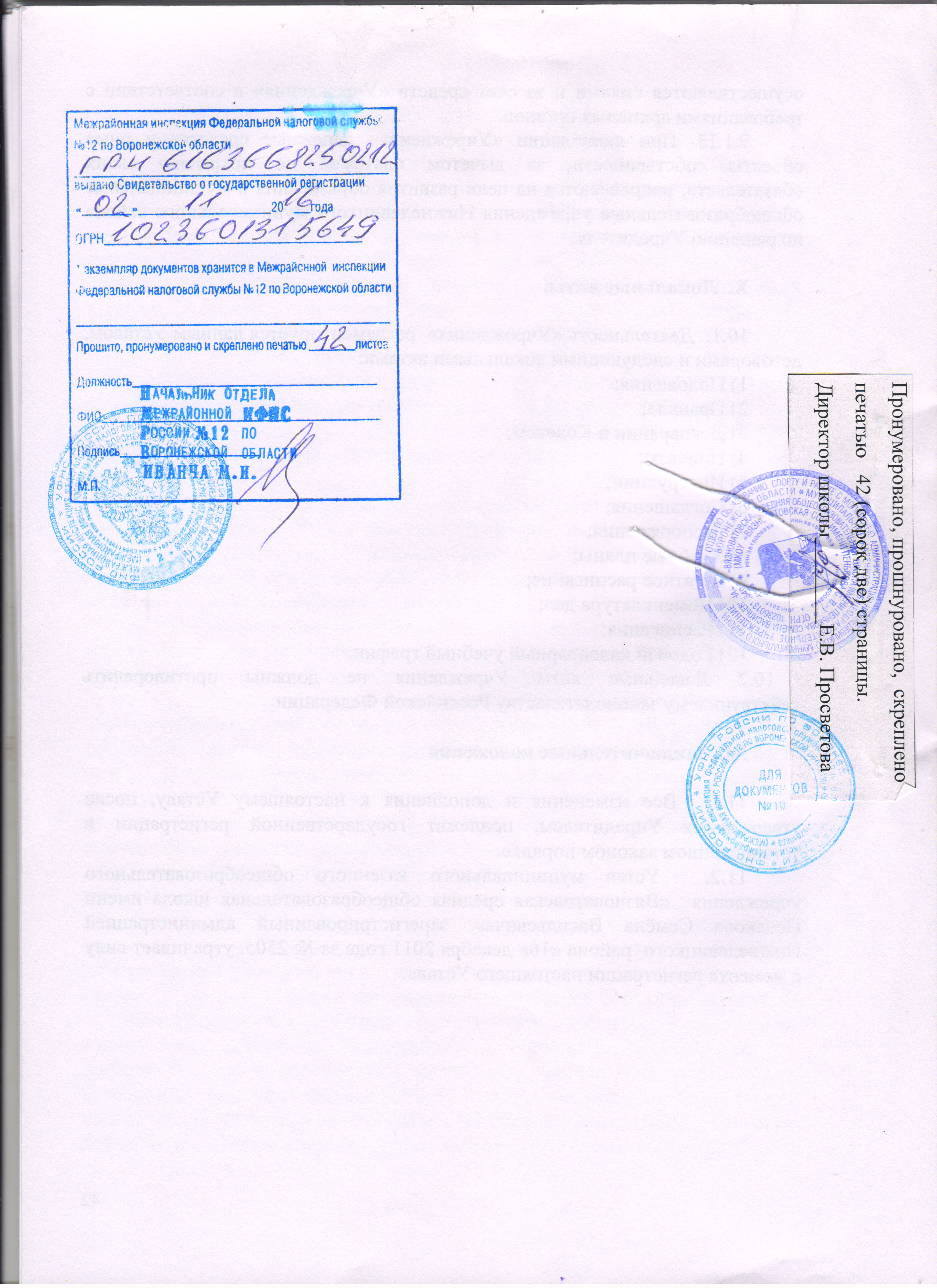 